DAFTAR RIWAYAT HIDUP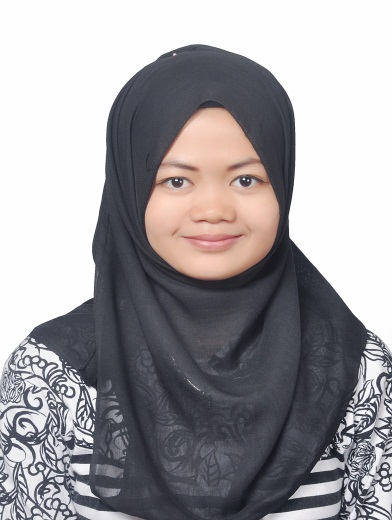 Data PribadiNama				:	Ai Siti WasilahTempat, Tanggal lahir		:	Tasikmalaya, 13 November 1993Jenis Kelamin			:	PerempuanAgama				:	IslamAlamat asal			:	Jl. Cibalanarik No. 88 Rt 001/Rw 003 Kp. Cimawate Desa. Tarunajaya Kec. Sukaraja Kab. Tasikmalaya 46183Alamat sekarang	:	Jl. Pesanggrahan No. 57 Rt 003/Rw 03 Kel. Cempaka Putih Kec. Ciputat Timur Kota. Tangerang SelatanTinggi/Berat badan		:	160 cm/50 kgStatus Perkawinan		:	Belum menikahKewarganegaraan		:	IndonesiaNo telepon			:	081214760706Email				:	aiwa.dardar@gmail.comPendidikan terakhir		:	S1 UIN Syarif Hidayatullah JakartaRiwayat PendidikanPengalam OrganisasiPengurus Santri Pondok Pesantren Riyadlul Ulum Cipasung Tasikmalaya (2008-2011)Bendahara Santri Putri Pondok Pesantren Riyadlul Ulum Cipasung Tasikmalaya (2008-2011)Ketua Organisasi Paskibra MAN Model Cipasung (2010-2011)Anggota Paskibra Kabupaten Tasikmalaya (2008-2011)Anggota OSIS MAN Model Cipasung (2008-2011)Kader Pergerakan Mahasiswa Islam Indonesia Cabang Ciputat (2011-sekarang)Bendahara Organisasi Pergerakan Mahasiswa Islam Indonesia Komfaksyahum (2013-2014)Pengurus Keluarga Besar Peradilan Agama UIN Syarif Hidayatullah Jakarta (2012-sekarang)Pengurus Lembaga Kajian Palapa KBPA (2012-2014)Demikian daftar riwayat ini dibuat dengan sebenar-benarnya untuk kemudian dapat dipergunakan dengan sebaik-baiknya.Ciputat, 28 Mei 2015								      Ai Siti WasilahJenjangSekolah/ Institusi/ UniversitasJurusanPeriodeIPKTKTK Kedunghalang Tasikmalaya1998-1999SDSDN Pasirraya Tasikmalaya1999-2005SMPMTs.N Tanjungjaya Tasikmalaya2005-2008SMAMAN Model Cipasung TasikmalayaIPA2008-20118,80S1UIN Syarif Hidayatullah JakartaPeradilan Agama2011-20153,75